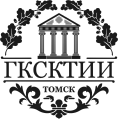 Департамент по культуре и туризму Томской областиОбластное государственное автономное профессиональное образовательное учреждение «Губернаторский колледж социально-культурных технологий и инноваций»(ОГАПОУ «ГКСКТИИ»)РЕКОМЕНДОВАНЫ К ЗАЧИСЛЕНИЮ НА БЮДЖЕТНУЮ ФОРМУ ОБУЧЕНИЯСпециальность  53.02.02. Инструменты эстрадного оркестра, 1940 Специальность  53.02.02. Эстрадное пение, 19411Дегтяренко Егор Владимирович 2Быкова Полина Сергеевна 3Назаров Всеволод Олегович 4Ли Максим Эдуардович 5Дятлов Максим Владимирович 1Безходарнов Иван Евгеньевич2Илюшникова Алина Олеговна3Климова Вероника Сергеевна4Молостов Алексей Дмитриевич5Ракова Диана Викторовна 6Якупова Алина Марсильевна